Адрес места БРТСМарка БРТСЦвет БРТСГосударственный регистрационный знакДата размещения уведомленияг.Московский, мкр.1, д.24ВАЗ 2110МуренаА155НО75008.10.2018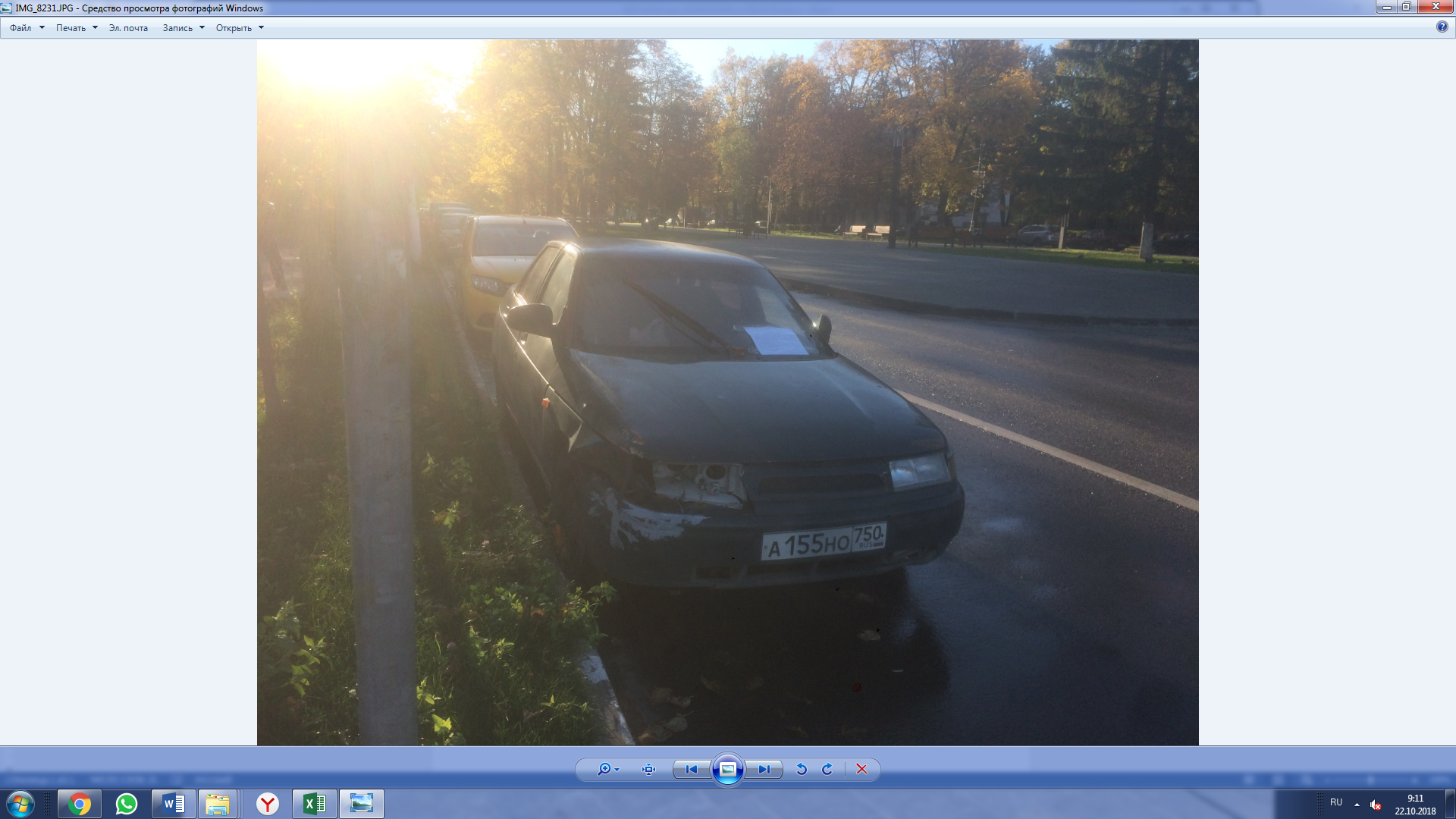 